ПРАВИТЕЛЬСТВО БРЯНСКОЙ ОБЛАСТИРАСПОРЯЖЕНИЕот 8 июня 2017 г. N 169-рпО СОВЕТЕ ПО МЕЖНАЦИОНАЛЬНЫМ ОТНОШЕНИЯМ ПРИ ПРАВИТЕЛЬСТВЕБРЯНСКОЙ ОБЛАСТИВ целях оптимизации работы совета по межнациональным отношениям при Правительстве Брянской области:1. Утвердить прилагаемые Положение о совете по межнациональным отношениям при Правительстве Брянской области и его состав.2. Признать утратившими силу:пункт 2 Распоряжения Правительства Брянской области от 19 июня 2015 года N 189-рп "О создании совета по межнациональным отношениям при Правительстве Брянской области";Распоряжения Правительства Брянской области:от 18 июля 2016 года N 223-рп "О внесении изменений в состав совета по межнациональным отношениям при Правительстве Брянской области";от 20 февраля 2017 года N 61-рп "О внесении изменений в состав совета по межнациональным отношениям при Правительстве Брянской области".3. Настоящее Распоряжение вступает в силу с момента официального опубликования.4. Контроль за исполнением распоряжения возложить на заместителя Губернатора Брянской области, координирующего деятельность департамента внутренней политики Брянской области.(п. 4 в ред. Распоряжения Правительства Брянской области от 19.06.2023 N 118-рп)ГубернаторА.В.БОГОМАЗУтвержденоПостановлениемПравительства Брянской областиот 8 июня 2017 г. N 169-рпПОЛОЖЕНИЕО СОВЕТЕ ПО МЕЖНАЦИОНАЛЬНЫМ ОТНОШЕНИЯМ ПРИ ПРАВИТЕЛЬСТВЕБРЯНСКОЙ ОБЛАСТИ1. Общие положения1.1. Совет по межнациональным отношениям при Правительстве Брянской области (далее - совет) является совещательно-консультативным органом, образованным в целях реализации государственной национальной политики Российской Федерации на территории региона, содействия межнациональному согласию и взаимопониманию, сохранения национальной самобытности, повышения культуры общества.1.2. Совет образуется с целью организации взаимодействия между исполнительными органами государственной власти Брянской области и территориальными органами федеральных органов исполнительной власти Брянской области, национальными, общественными и религиозными объединениями, действующими в регионе, рассмотрения наиболее важных социальных, культурных, образовательных, информационных и других аспектов жизнедеятельности всех этнических групп населения Брянской области.1.3. Совет в своей деятельности руководствуется Конституцией Российской Федерации, федеральными конституционными законами, федеральными законами, указами и распоряжениями Президента Российской Федерации, постановлениями и распоряжениями Правительства Российской Федерации, Уставом Брянской области, законами Брянской области, указами и распоряжениями Губернатора Брянской области, постановлениями и распоряжениями Правительства Брянской области, а также настоящим Положением и иными нормативными правовыми актами.2. Задачи советаЗадачами совета являются:содействие в определении основных направлений деятельности Правительства Брянской области в сфере национально-культурных отношений;организация взаимодействия исполнительных органов государственной власти Брянской области по реализации государственной национальной политики и этнокультурному развитию представителей всех народов России, проживающих на территории Брянской области;содействие укреплению общественного согласия, достижению взаимопонимания, межнационального мира, терпимости и поддержанию уважительных отношений между людьми разных национальностей;разработка предложений о принципах и механизмах участия органов исполнительной власти Брянской области в реализации региональных программ и проектов, направленных на укрепление межнационального единства и формирование мировоззрения по созданию единой российской нации;выработка эффективных механизмов обеспечения информационного обмена на региональном уровне в сфере реализации государственной национальной политики и этнокультурного развития представителей всех народностей на территории Брянской области;обсуждение иных актуальных проблем по реализации государственной национальной политики и состояния межнациональных отношений в Брянской области.3. Функции советаОсновными функциями совета являются:обеспечение взаимодействия Правительства Брянской области с национальными общественными объединениями;участие в подготовке и разработке рекомендаций и предложений Губернатору Брянской области по совершенствованию национально-культурных отношений;проведение консультаций с представителями общественных, национальных и религиозных объединений по вопросам консолидации усилий для решения общественно значимых задач в сфере национальных и конфессиональных отношений;информирование Правительства Брянской области о деятельности национальных общественных объединений и организаций, проблемах, связанных с поддержанием межнационального согласия;публикация справочных и информационно-аналитических материалов по вопросам, входящим в компетенцию совета;внесение предложений и обсуждение проектов законодательных и иных нормативных правовых актов Российской Федерации и Брянской области в сфере межнациональных отношений;выработка предложений по реализации культурных, образовательных программ и общественных инициатив, направленных на восстановление и развитие традиционной культуры, образования и самобытного образа жизни представителей этнических групп в Брянской области;подготовка предложений о проведении научных исследований, социологических опросов, научных конференций, публикаций в СМИ всех форм материалов, связанных с решением вопроса межэтнических отношений;выработка предложений средствам массовой информации в их работе по реализации государственной национальной политики, формированию культуры межэтнического общения, позитивного общественного мнения о представителях всех этнических групп и формированию единой российской нации;участие членов совета в совещаниях, круглых столах, конференциях по вопросам межнациональных отношений.4. Права советаДля осуществления своих функций совет имеет право:запрашивать и получать в установленном порядке от исполнительных органов государственной власти области, государственных органов и учреждений области, органов местного самоуправления, территориальных органов федеральных органов власти необходимую для своей работы информацию (материалы);обращаться за получением информации к национально-культурным и общественным объединениям, функционирующим на территории Брянской области;приглашать на свои заседания должностных лиц органов исполнительной власти области, государственных органов и учреждений области, представителей территориальных органов федеральных органов исполнительной власти, национальных и национально-культурных общественных объединений, не входящих в его состав;привлекать к деятельности совета ученых и специалистов, представителей средств массовой информации;направлять членов совета для участия в мероприятиях, проводимых органами государственной власти, органами местного самоуправления, образовательными и научными учреждениями, общественными и религиозными организациями, на которых рассматриваются вопросы реализации государственной национальной политики, противодействия национальному и религиозному экстремизму, гармонизации межэтнических отношений;взаимодействовать с профильными структурами исполнительной и представительной власти Брянской области;в соответствии с возложенными на него задачами совет может создавать из числа своих членов, а также из числа привлеченных к его работе специалистов, не входящих в его состав, экспертно-консультативные группы (рабочие группы).5. Состав и организация совета5.1. Совет формируется из представителей Правительства Брянской области, Брянской областной Думы, исполнительных органов государственной власти Брянской области, территориальных органов федеральных органов государственной власти, Общественной палаты Брянской области, общественных национальных объединений и организаций, религиозных организаций.5.2. Совет состоит из председателя, двух заместителей председателя, секретаря и членов совета.5.3. Состав совета утверждается распоряжением Правительства Брянской области.5.4. Деятельность членов совета осуществляется на общественных началах.6. Права и обязанности председателя и членов совета6.1. Председатель совета:организует работу совета и председательствует на его заседаниях;утверждает повестку дня заседания совета;подписывает протоколы заседаний, обращения, решения, рекомендации, запросы и другие документы совета;в свое отсутствие возлагает на одного из заместителей проведение заседания совета;представляет интересы совета в государственных органах, организациях и общественных объединениях.6.2. Заместители председателя совета:по поручению председателя председательствуют на заседаниях в его отсутствие;формируют повестку дня заседания совета;подписывают протоколы заседаний совета в случае, если они председательствуют на заседании совета;по поручению председателя представляют интересы совета в государственных органах, организациях и общественных объединениях.6.3. Секретарь совета:осуществляет организационное обеспечение заседаний совета, готовит рабочие материалы (проекты протоколов, письма, запросы и т.д.);контролирует исполнение решений, занесенных в протокол заседания совета;по поручению председателя представляет интересы совета в государственных органах, организациях и общественных объединениях.6.4. Члены совета имеют право:участвовать в обсуждении и принятии решений по всем вопросам, рассматриваемым советом;вносить на рассмотрение совета вопросы и предложения, относящиеся к его компетенции, участвовать в подготовке их к рассмотрению, а также в реализации решений, принятых советом;по поручению председателя представлять интересы совета в государственных органах, организациях и общественных объединениях.6.5. Члены совета обязаны:принимать участие в деятельности совета;выполнять решения и поручения совета.7. Порядок работы совета7.1. Заседания совета проводятся не реже одного раза в полугодие. Внеочередные заседания совета могут собираться по мере необходимости.7.2. Заседание считается правомочным, если на нем присутствует не менее половины его членов.7.3. По результатам заседания совета оформляется протокол и подписывается председателем совета или его заместителями.7.4. В протокол вносятся предложения, которые принимаются большинством голосов от установленного числа его членов. При равенстве голосов решающим является голос председательствующего.7.5. Занесенные в протокол решения носят рекомендательный характер.7.6. Организационно-техническое и информационное обеспечение деятельности совета осуществляет департамент внутренней политики Брянской области.УтвержденРаспоряжениемПравительства Брянской областиот 8 июня 2017 г. N 169-рпСОСТАВСОВЕТА ПО МЕЖНАЦИОНАЛЬНЫМ ОТНОШЕНИЯМ ПРИ ПРАВИТЕЛЬСТВЕБРЯНСКОЙ ОБЛАСТИ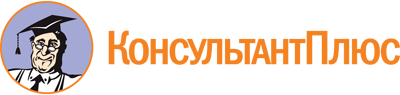 Распоряжение Правительства Брянской области от 08.06.2017 N 169-рп
(ред. от 19.06.2023)
"О совете по межнациональным отношениям при Правительстве Брянской области"Документ предоставлен КонсультантПлюс

www.consultant.ru

Дата сохранения: 19.11.2023
 Список изменяющих документов(в ред. Распоряжений Правительства Брянской областиот 13.08.2018 N 198-рп, от 16.03.2020 N 32-рп, от 28.06.2021 N 97-рп,от 25.04.2022 N 63-рп, от 26.09.2022 N 177-рп, от 19.06.2023 N 118-рп)Список изменяющих документов(в ред. Распоряжений Правительства Брянской областиот 13.08.2018 N 198-рп, от 16.03.2020 N 32-рп, от 28.06.2021 N 97-рп,от 25.04.2022 N 63-рп, от 26.09.2022 N 177-рп, от 19.06.2023 N 118-рп)Казорин Андрей АлександровичКазорин Андрей Александрович-заместитель директора департамента внутренней политики Брянской области, заместитель председателя советаСвинцов Виталий АлександровичСвинцов Виталий Александрович-директор департамента внутренней политики Брянской области, заместитель председателя советаТокаев Юрий КимовичТокаев Юрий Кимович-начальник отдела национальной политики и работы с политическими партиями и общественными объединениями управления региональной политики департамента внутренней политики Брянской области, секретарь советачлены совета:члены совета:члены совета:Волшанинова Ляля ВикторовнаВолшанинова Ляля Викторовна-председатель Брянской региональной общественной организации "Национально-культурное объединение цыган Брянщины" (по согласованию)Голосов Николай ИвановичГолосов Николай Иванович-председатель правления Брянской областной общественной организации "Белорусское землячество на Брянщине" (по согласованию)Гребченко Галина ВикторовнаГребченко Галина Викторовна-председатель Брянской региональной общественной организации "Землячество Украинцев" (по согласованию)Жук Алексей ЮрьевичЖук Алексей Юрьевич-заместитель директора департамента региональной безопасности Брянской областиИгрунев Василий ИвановичИгрунев Василий Иванович-атаман Брянского отдельского казачьего общества войскового казачьего общества "Центральное казачье войско" (по согласованию)Копылова Мирена ИвановнаКопылова Мирена Ивановна-председатель Брянской региональной общественной культурно-просветительной организации "Дом Польский" (по согласованию)Литвинова Татьяна ВикторовнаЛитвинова Татьяна Викторовна-заместитель начальника управления государственной службы по труду и занятости населения Брянской областиНуроян Гарий ГеоргиевичНуроян Гарий Георгиевич-председатель общественной организации "Армянская община Брянской области" (по согласованию)Тимофеев Олег СергеевичТимофеев Олег Сергеевич-советник отдела финансово-аналитической работы и реализации государственной программы департамента культуры Брянской областиХазанова Елена СергеевнаХазанова Елена Сергеевна-начальник общего отдела департамента семьи, социальной и демографической политики Брянской областиХалилов Юсиф Сайяф оглыХалилов Юсиф Сайяф оглы-председатель Брянской региональной общественной организации "Конгресс Азербайджанцев" (по согласованию)Черняк Ирина ИосифовнаЧерняк Ирина Иосифовна-исполнительный директор общественной организации "Брянский областной еврейский общинно-благотворительный центр "Хэсэд Тиква" ("Милосердие") (по согласованию)Ширяев Виктор МихайловичШиряев Виктор Михайлович-заместитель директора департамента образования и науки Брянской областиВолков Константин ВладимировичВолков Константин Владимирович-начальник управления по охране и сохранению историко-культурного наследия Брянской областиЕрохин Михаил АндреевичЕрохин Михаил Андреевич-директор департамента экономического развития Брянской областипротоиерей Рысин Сергийпротоиерей Рысин Сергий-ключарь Брянского Свято-Троицкого кафедрального собора (по согласованию)Симкин Альберт ЗямовичСимкин Альберт Зямович-проректор по молодежной политике и воспитательной работе ФГБОУ ВО "Брянский государственный технический университет" (по согласованию)Султанов Алим ШахбановичСултанов Алим Шахбанович-соучредитель местной религиозной организации мусульман города Брянска (по согласованию)Бардадын Николай АлександровичБардадын Николай Александрович-помощник ректора ФГБОУ ВО "Брянский государственный аграрный университет"Журавлева Людмила ФедоровнаЖуравлева Людмила Федоровна-председатель постоянного комитета Брянской областной Думы по образованию, науке, культуре и СМИ (по согласованию)Журавлев Владимир МихайловичЖуравлев Владимир Михайлович-начальник отдела воспитательной и социальной работы с осужденными управления ФСИН России по Брянской области (по согласованию)Терещенко Виктор ВениаминовичТерещенко Виктор Вениаминович-начальник отделения управления ФСБ России по Брянской области (по согласованию)Платонов Михаил МихайловичПлатонов Михаил Михайлович-старший помощник прокурора Брянской области по надзору за исполнением законов о федеральной безопасности, межнациональных отношениях, противодействии экстремизму и терроризму (по согласованию)Кондратенко Владимир ВикторовичКондратенко Владимир Викторович-начальник отделения иммиграционного контроля управления по вопросам миграции управления МВД России по Брянской области (по согласованию)Степной Игорь ВладимировичСтепной Игорь Владимирович-начальник центра противодействия экстремизму управления МВД России по Брянской области (по согласованию)Добрынина Елена АлексеевнаДобрынина Елена Алексеевна-начальник отдела спорта высших достижений и подготовки спортивного резерва департамента физической культуры и спорта Брянской области